Извещение о проведении аукциона по продаже пустующего жилого дома, признанного судом Пуховичского района бесхозяйными переданного в собственность Блужского сельсоветаАукцион проводится в соответствии с Указом Президента Республики Беларусь от 24 марта 2021 г. № 116 «Об отчуждении жилых домов в сельской местности и совершенствовании работы с пустующими домами», Положением о порядке продажи без проведения аукционов пустующих жилых домов, организации и проведения аукционов по их продаже, утвержденным Постановлением Совета Министров Республики Беларусь от 23.09.2021 г. № 547Участниками аукциона могут быть граждане Республики Беларусь, иностранные граждане и лица без гражданства, а также юридические лица, если иное не установлено законодательными актами и международными договорами Республики Беларусь.Для участия в аукционе необходимо:Подать заявление об участии в аукционе по установленной форме;Предоставить квитанцию об уплате суммы задатка;Предоставить паспорт и копию его страниц, содержащих идентификационные сведения, либо нотариально удостоверенную доверенность; Заключить соглашение с местными исполнительным комитетом о правах, обязанностях и ответственности сторон.Предоставить выписку из банковского счета (в случае возврата задатка за участие в аукционе).Всем желающим предоставляется возможность ознакомиться с пустующим жилым домом на местности.Условия: Победитель аукциона либо единственный участник несостоявшегося аукциона, выразивший согласие на предоставление ему пустующего дома в частную собственность с внесением платы за пустующий дом в размере начальной цены предмета аукциона, увеличенной на 5%, обязан в течение 10 рабочих дней со дня утверждения протокола о результатах аукциона или признания аукциона несостоявшимся:внести плату за предмет аукциона и возместить затраты на организацию и проведение аукциона, без предоставления рассрочки платежа;подать заявление о предоставлении земельного участка;после принятия соответствующего решения – обратиться в Марьиногорское бюро РУП «Минское областное агентство по государственной регистрации и земельному кадастру» за государственной регистрацией земельного участка и жилого дома.Извещение о проведении аукциона по продаже пустующего жилого дома, признанного судом Пуховичского района выморочным наследством и переданного в собственность Блужского сельсоветаАукцион проводится в соответствии с Указом Президента Республики Беларусь от 24 марта 2021 г. № 116 «Об отчуждении жилых домов в сельской местности и совершенствовании работы с пустующими домами», Положением о порядке продажи без проведения аукционов пустующих жилых домов, организации и проведения аукционов по их продаже, утвержденным Постановлением Совета Министров Республики Беларусь от 23.09.2021 г. № 547Участниками аукциона могут быть граждане Республики Беларусь, иностранные граждане и лица без гражданства, а также юридические лица, если иное не установлено законодательными актами и международными договорами Республики Беларусь.Для участия в аукционе необходимо:Подать заявление об участии в аукционе по установленной форме;Предоставить квитанцию об уплате суммы задатка;Предоставить паспорт и копию его страниц, содержащих идентификационные сведения, либо нотариально удостоверенную доверенность; Заключить соглашение с местными исполнительным комитетом о правах, обязанностях и ответственности сторон.Предоставить выписку из банковского счета (в случае возврата задатка за участие в аукционе).Всем желающим предоставляется возможность ознакомиться с пустующим жилым домом на местности.Условия: Победитель аукциона либо единственный участник несостоявшегося аукциона, выразивший согласие на предоставление ему пустующего дома в частную собственность с внесением платы за пустующий дом в размере начальной цены предмета аукциона, увеличенной на 5%, обязан в течение 10 рабочих дней со дня утверждения протокола о результатах аукциона или признания аукциона несостоявшимся:внести плату за предмет аукциона и возместить затраты на организацию и проведение аукциона, без предоставления рассрочки платежа;подать заявление о предоставлении земельного участка;после принятия соответствующего решения – обратиться в Марьиногорское бюро РУП «Минское областное агентство по государственной регистрации и земельному кадастру» за государственной регистрацией земельного участка и жилого дома.Дата, время и место проведения аукционаРеспублика Беларусь, Минская область, Пуховичский район, аг.Блужа, ул. Центральная, д.44, Блужский сельисполком 07 августа 2024 г. в 12.00 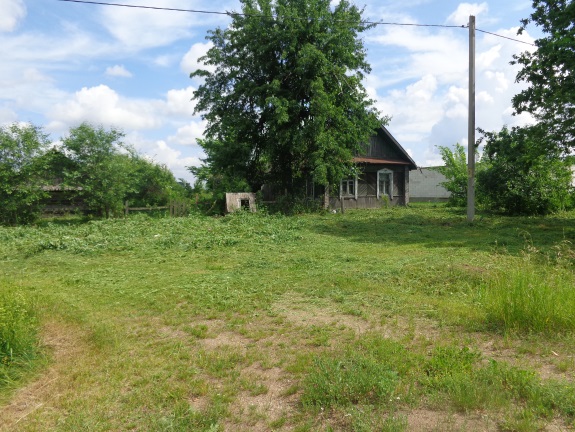 Продавец, его адрес и телефоныРеспублика Беларусь, Минская область, Пуховичский район, аг. Блужа, ул. Центральная, д.44, Блужский сельисполком, комиссия по организации и проведению аукциона, конт. тел.: (801713) 43193, (801713) 43825Эл. адрес: bluzhselisp@pukhovichi.gov.byЗемельный участокДля строительства и обслуживания одноквартирного жилого дома, не зарегистрирован в регистре недвижимости.Адрес и характеристики пустующего жилого дома Минская область, Пуховичский район, аг. Блужа, ул. Мирная, д. 10Одноэтажный бревенчатый одноквартирный жилой дом, общей площадью 40,0 м2, Начальная цена предмета аукциона1 базовая величина (40 рублей)Размер задатка, срок и порядок его внесения, реквизиты текущего (расчетного) банковского счета для перечисления денежных средств 20% от начальной цены (8 рублей). Задаток вносится перед подачей заявления на участие в аукционе на расчетный счет: главное управление Министерства финансов РБ по Минской области BY79AKBB36006250300110000000 в ОАО АСБ «Беларусбанк», БИК AKBBBY2X, УНП 600537220, код платежа 04805. Получатель – Блужский сельский исполнительный комитетВозмещение затратРасходы на опубликование извещения в СМИНачало и окончание приема документовС даты объявления аукциона до 1 августа 2024 года (включительно) в рабочие дни с 8.30 до 13.00 и с 14.00 до 17.30Дата, время и место проведения аукционаРеспублика Беларусь, Минская область, Пуховичский район, аг.Блужа, ул. Центральная, д.44, Блужский сельисполком 07 августа 2024 г. в 10.00 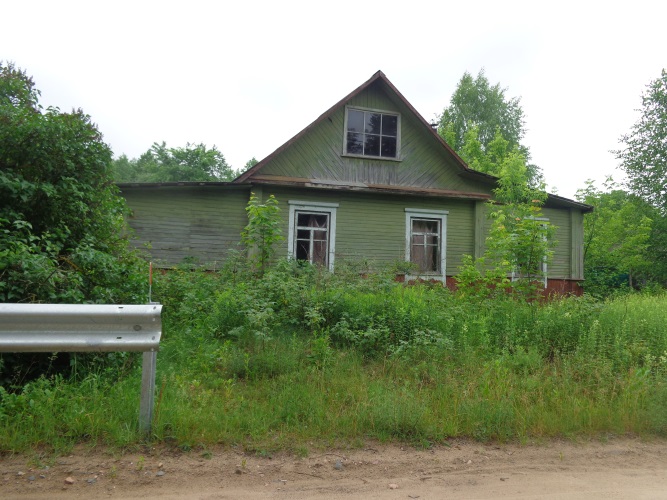 Продавец, его адрес и телефоныРеспублика Беларусь, Минская область, Пуховичский район, аг. Блужа, ул. Центральная, д.44, Блужский сельисполком, комиссия по организации и проведению аукциона, конт. тел.: (801713) 43193, (801713) 43825Эл. адрес: bluzhselisp@pukhovichi.gov.byЗемельный участокДля строительства и обслуживания одноквартирного жилого дома, не зарегистрирован в регистре недвижимости.Адрес и характеристики пустующего жилого дома Минская область, Пуховичский район, д. Талька, ул. Пучкова, д. 67Одноэтажный бревенчатый одноквартирный жилой дом, общей площадью 60,0 м2, Начальная цена предмета аукциона1 базовая величина (40 рублей)Размер задатка, срок и порядок его внесения, реквизиты текущего (расчетного) банковского счета для перечисления денежных средств 20% от начальной цены (8 рублей). Задаток вносится перед подачей заявления на участие в аукционе на расчетный счет: главное управление Министерства финансов РБ по Минской области BY79AKBB36006250300110000000 в ОАО АСБ «Беларусбанк», БИК AKBBBY2X, УНП 600537220, код платежа 04805. Получатель – Блужский сельский исполнительный комитетВозмещение затратРасходы на опубликование извещения в СМИНачало и окончание приема документовС даты объявления аукциона до 1 августа 2024 года (включительно) в рабочие дни с 8.30 до 13.00 и с 14.00 до 17.30